G13 LED TUBELIGHTSITEM NO: VT-6272 SMD; WATTS: 10W 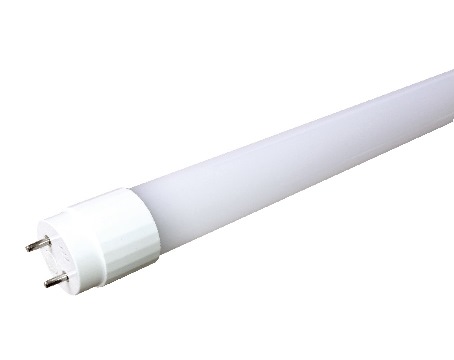 Item No:VT-6272 SMDSKU Code6144:6000KTypeT8BaseG13Real Watts10WEQ. Watts18WVoltage220~240VInput Frequency50HzInput Efficiency80lm/wLumen(lm)800lmPF>0.5CRI>80Color Temperature3000K,4500K,6000KBeam Angle240’DLED ChipSMDProtection ClassIP20Body MaterialGlassDimmableNoUnit size600mmx28mm Life Time20000hrsOperation Temperature-25 ~50’CApplicable EnvironmentIndoor Lighting, Used in Home down light, Stairwell lighting.